Приволжский филиалФедерального государственного бюджетного образовательного учреждения высшего профессионального образования«Российская академия правосудия»(г. Нижний Новгород)Фамилия                       Зимин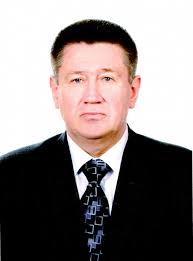 Имя                                ВикторОтчество                       МатвеевичГод рождения              05.08.1952Должность                    Директор Приволжского филиала                                        «Российской академии правосудия»Образование                 Высшее профессиональное                                        Тамбовское высшее военное авиационное училище                                         летчиков ВВС им. М. Расковой, по                                         специальности «пилотирование и эксплуатация»,                                         присвоена квалификация летчика-инженера;                                         Военно-политическая ордена Ленина и Октябрьской                                         Революции Краснознаменная академия                                          имени В.И. Ленина по специальности «военно-                                         политическая» присвоена квалификация офицер с                                         высшим военным образованием, преподаватель истории                                         и обществоведенияУченая степень             кандидат юридических наукГосударственные награды   медаль ордена «За заслуги перед Отечеством» II ст.,                                                  орден «За службу в ВС СССР» III ст.Почетное звание    «Заслуженный военный летчик Российской Федерации»Трудовая деятельность1970-2001 г.гСлужба в Вооруженных силах Российской Федерации2001-2005 г.г. 2002 г.                                  Управление судебного департамента в Хабаровском краеНазначен на государственную должность федеральнойгосударственной службы – заместителя начальника отделаорганизационно-правового обеспечения деятельности судовПереведен на государственную должность – начальникаотдела организационно-правового обеспечения деятельности судов. Присвоен классный чин Советник юстиции 2 класса.2005г.2013 – н.в.                   Федеральное государственное бюджетное образовательное учреждение высшего профессионального образования«Российская академия правосудия»Директор Дальневосточного филиала академии (г. Хабаровск)Директор Приволжского филиала академии (г. Нижний Новгород)